Муниципальное бюджетное дошкольное образовательное учреждение «Кортузский детский сад»Самоанализ открытого занятияна тему: «Для чего зайцам нужны волки?»Составила: воспитатель Лютенко Г.Н.Занятие проводилось в старшей-подготовительной группе, возраст детей 4-7 лет. Приоритетной образовательной областью явилось «Познавательное развитие» с интеграцией «Речевое развитие», «Социально-коммуникативное». Цели:Закрепить и пополнить знания о диких животных нашей полосы.объяснить, что в природе все взаимосвязано, в ней нет «лишних» или «вредных» животных; упражнять детей в подборе сравнений для наиболее точного описания предметов.Задачи:  Образовательная: закрепить знание детей о животных.	 Развивающая: развивать воображение, память, внимание, речь, игровую деятельность.Воспитательная: воспитывать любознательность, любовь к природе, животным, доброжелательные отношения друг к другу.Тема занятия, задачи соответствовали возрасту детей, требованиям, реализуемым в доу образовательной программе. Объем программного материала достаточен для усвоения его детьми на занятии.  Структура занятия выдержана в соответствии с требованиями построения занятия. Продолжительность занятия 30 минут. Условия проведения занятия, оборудование, демонстрационный материал соответствовал методическим требованиям и нормам СанПин. При проведении занятия я использовала интегративный подход при организации педагогического процесса. От детей требовалась оптимальная познавательная  активность во всех видах детской деятельности. Я  старалась учитывать умственную, физическую, эмоциональную нагрузку детей, целесообразно распределить время по этапам занятия. В вводной части занятия, чтобы заинтересовать детей я использовала  сюрпризный момент (чтение последней записи в книге жалоб старичка Лесовичка от лесных жителей, использовала загадки, для того, чтобы узнать от кого поступила жалоба), тем самым решая задачи  образовательных областей «Речевое развитие», «Познавательное развитие». В ходе реализации основного этапа занятия осуществляла индивидуальнодифференцированный подход к  детям. На протяжении всего занятия старалась следить за речью детей, добивалась полных и точных  ответов.  В основной части была поставлена проблемная ситуация: «Решить проблему нужны ли волки в лесу или их нужно изгнать», дети выступали в роли обвинителей и защитников волка.Двигательная активность детей удовлетворена посредством  использования физкультминуток и сменой деятельности детей, проводилась игра: я называла признаки зайца и волка, если дети слышали признаки зайца  то прыгали на двух ногах, а если волка то изображали бег на месте, так я могла определить как хорошо дети  усвоили признаки этих животных.Используя  чистоговорки развивала навыки чистого произношения звуков. В ходе занятия мною использовался комплексный подход, включающий в себя методы и приемы:Словесный метод (беседа, вопросы) Игровая мотивация (сюрпризный момент) Метод похвалы Игры Загадывание загадок Физкультминутки. Все используемые мною приемы соответствуют возрасту и развитию детей. Игра и физкультминутка и чистоговорки подобраны в соответствии с темой занятия. В заключительной части предложила детям каждому высказать свою точку зрения о том нужны ли волки в лесу.Подводя итог занятия, могу сказать, что программные задачи детьми усвоены полностью.  Общий уровень подготовки детей, качество усвоенного материала соответствует программным требованиям.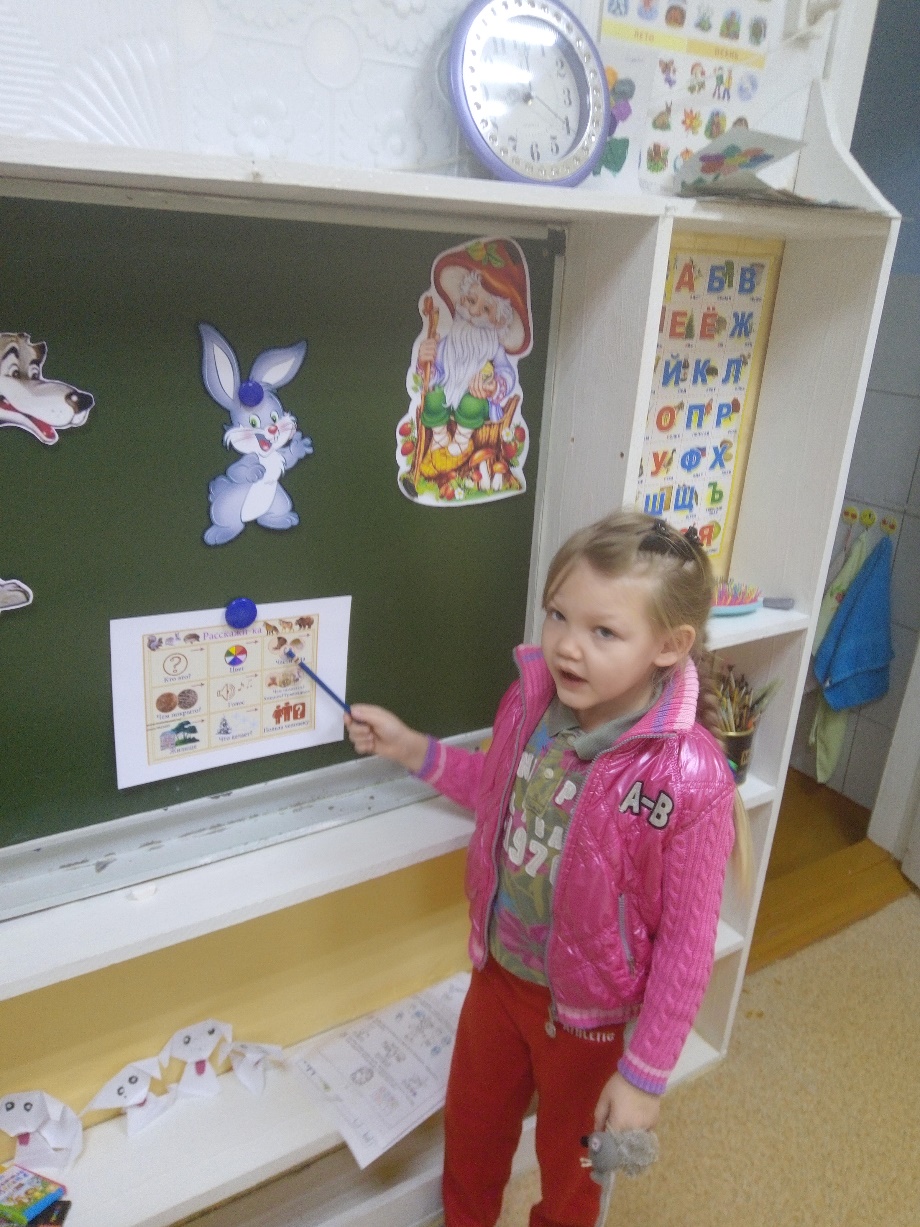 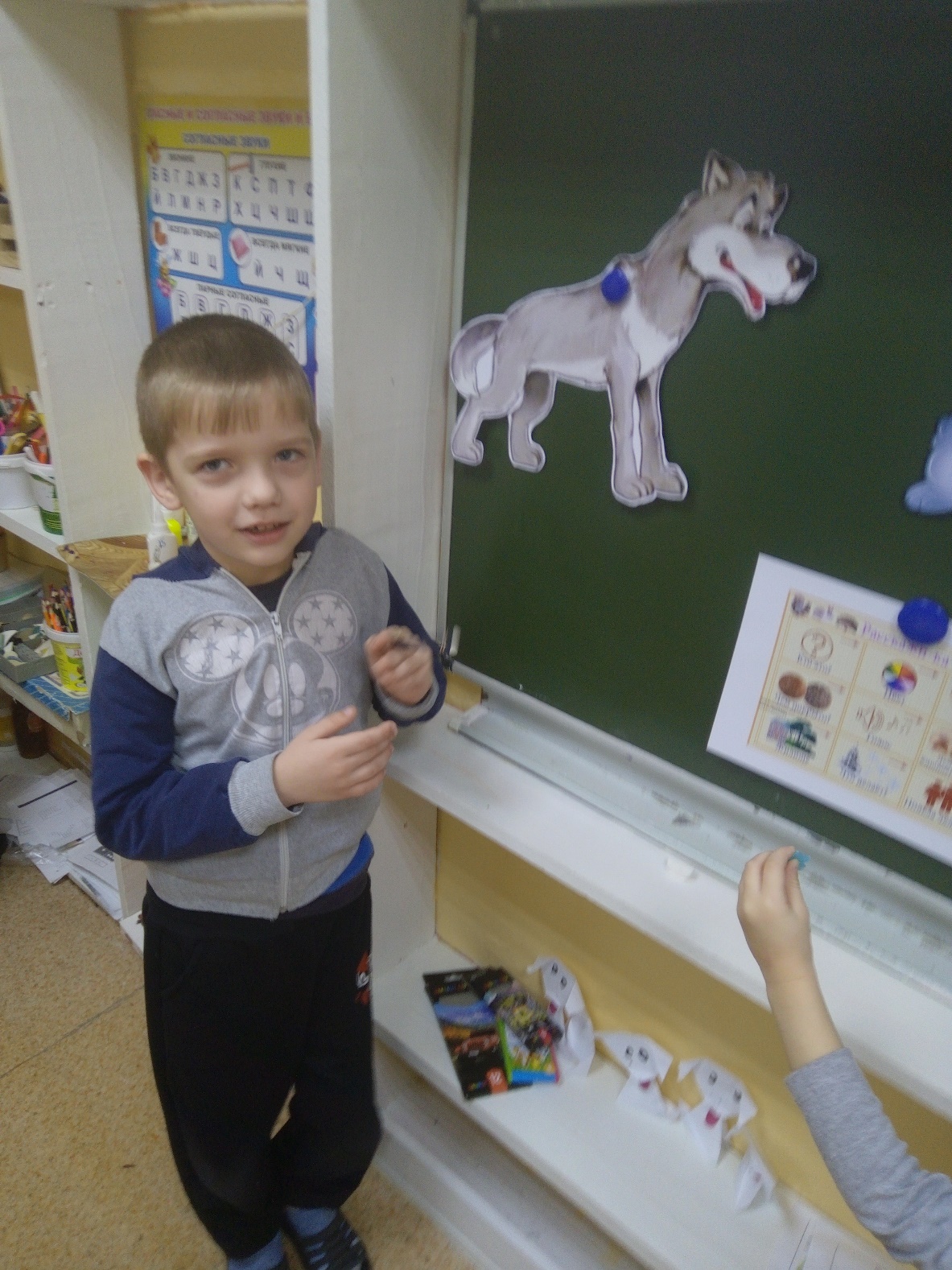 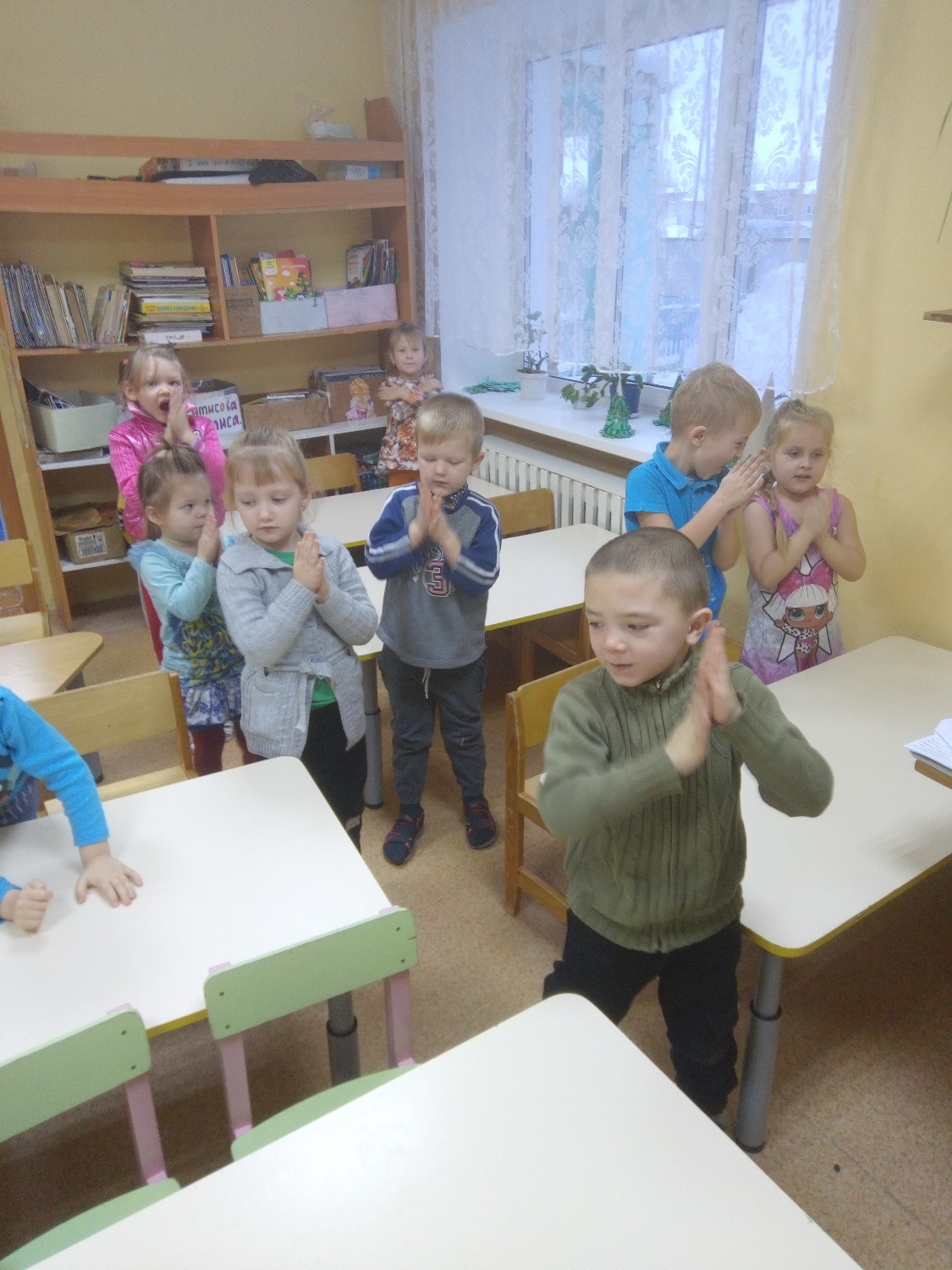 